Mathematics: Associate in Science for TransferFocus: PhysicsUCHave you ever wondered how we got to the moon? Or how a computer or a cell phone works? Or how the Egyptians made the pyramids? These achievements and many more would not have been possible without mathematics. Math opens the doors to exciting and lucrative careers such as robotics, coding, wealth management, engineering, cybersecurity, astrophysics, aerospace, and many more! MATH = $$$ Please see a Pathways Counselor: Create an education plan customized to meet your needs.  Contact a CounselorTransfer Majors/Award FocusMathematics, A.S.-T CSUSM, UCMathematics, A.S.-T UC, Focus: Computer Science/Information Systems, PhysicsGE Pattern/UnitsGE Pattern: Option CTotal Units: 62Program maps indicate the major coursework and recommended general education courses to fulfill your degree in 2 years (approximately 15 units/semester or 30 units/year). If you are a part-time student, start Semester 1 courses and follow the course sequence. Some of the courses listed may be substituted by another course.  Please view these options in the official course catalog.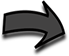 Semester 1												15 UnitsSemester 2												16 UnitsCareer OptionsEducation (B, M, D), Statisticians (B, M)Managers (B), Operations Research Analysts (M, D)Find more careers: msjc.emsicc.comRequired Education: SM: some college; C: Certificate; A: Associate, B: Bachelor’s, M: Master’s; D: DoctorateFinancial AidFinancial aid is determined by the number of credit hours you take in a semester.  Maximize your financial aid by taking 12-15 units per semester.Summer												3 UnitsSemester 3												15 UnitsSemester 4												13 UnitsNotes:Recommended: Students should take courses the summer before the Fall start of the semester.Language Requirement: For students who did not meet the LOTE requirement in high school, they may fulfill Area 6 by demonstrating proficiency by completing ASL-100 American Sign Language I, FREN-101 Elementary French I or SPAN-101 Elementary Spanish I with a grade C or better. Languages other than English for Native Speakers are also acceptable for meeting this requirement.Work ExperienceSign up for a special project or internship opportunity.  Gain work experience and earn credits.Scheduling NotesSpread out your class times throughout the week so you're not overloaded with back-to-back classes. You'll want be able to make it to your instructor's office hours before or after class.Helpful HintsUse recency to your advantage! Attempting your homework the same day as your lecture will help you apply what you just learned. Consider taking honors courses. In addition to looking great on your transcript, you'll be extra prepared for your upper division coursework.COURSETITLEUNITENGL-101College Composition 4MATH-211Analytic Geometry and Calculus I4COMM-100Public Speaking3SPAN-101 or FREN-101 or ASL-100Elementary Spanish I orElementary French I or American Sign Language I4COURSETITLEUNITENGL-103Critical Thinking and Writing3HIST-111 orHIST-112U.S. History to 1877 orU.S. History Since 18653ANTH-101Physical Anthropology3MATH-212Analytic Geometry and Calculus II4ECON-201Principles of Macroeconomics3COURSETITLEUNITCSIS-113AC++ Programming - Level 13COURSETITLEUNITMATH-213Analytic Geometry and Calculus III5PHY-201Mechanics and Wave Motion4HIST-101Western Civilization to 1650 3DAN-100History and Appreciation of Dance3COURSETITLEUNITMATH-218Linear Algebra 3PHIL-101Introduction to Philosophy I3PHY-202Electricity and Magnetism4PS-101Introduction to American Government and Politics3